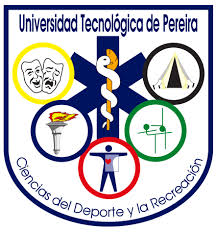 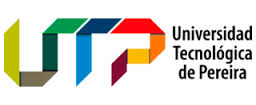 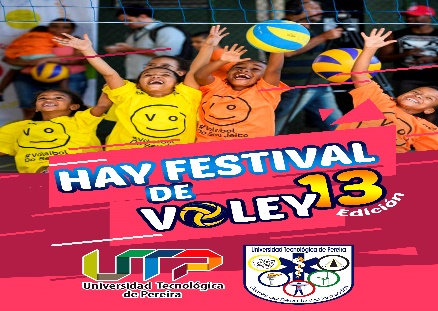 UNIVERSIDAD TECNOLOGICA DE PEREIRAFACULTAD CIENCIAS DE LA SALUDPROGRAMA CIENCIAS DEL DEPORTE Y LA RECREACIONASIGNATURA:          VOLEIBOL                                           DEPARTAMENTO:          DEPORTES    CÓDIGO:                   DP8V   VOLEIBOL                                HORAS CRÉDITO:          5    SEMESTRE:              OCTAVO                                             DOCENTE:            MAG. LUIS GUILLERMO GARCIA JUSTIFICACIÓN El voleibol está orientado a ser uno de los espectáculos deportivos más grandes del universo. Pero para esto es necesario que se tenga en cuenta todo lo que desde el punto de vista de la preparación física, técnica, táctica,  psicológica y competitiva interviene en la preparación de los equipos de voleibol. Antes de que un monitor, instructor, entrenador, profesor se responsabilice con la formación de jugadores y equipos de voleibol debe tener muy claro los componentes fundamentales del juego y la relación y magnitud entre ellos. Este curso desarrollara las capacidades necesarias para los futuros profesionales en Ciencias del Deporte y la recreación en fundamentación especifica en lo físico, técnico, táctico y de salud en comunidades relacionadas con el deporte del voleibol. OBJETIVOS   OBJETIVO GENERAL Desarrollar un proceso metodológico y didáctico en la enseñanza  - aprendizaje del voleibol en lo táctico en grupos  de iniciación deportiva.ESPECIFICOS•	Aprender la estructura del juego del voleibol •	Conocer el entrenamiento en voleibol •	Desarrollar  una relación estrecha entre la salud y el voleibol en cuanto a la higiene, prescripción y acción en el campo de juego y en la comunidad.  CONTENIDOS UNIDAD  I•	ESTRUCTURA DEL JUEGO DEL VOLEIBOL •	GENERALIDADES, ORGANIZACIÓN, VOLEIBOL  UNIDAD  II•	LA PREPARACION FISICA EN VOLEIBOL •	LA PREPARACION TECNICA EN VOLEIBOL •	LA TACTICA •	PREPARACION PSICOLOGICA •	HIGIENE Y SALUD EN VOLEIBOL  UNIDAD  III •	LOS MEDIOS TACTICOS BASICOS •	LA TACTICA INDIVIDUAL Y COLECTIVA DE LOS FUNDAMENTOS TECNICOS •	SISTEMAS DE ATAQUE, DEFENSA, APOYO •	COMPLEJOS ESTRATEGICOS      UNIDAD  IV•	PLANIFICACION DE ENTRENAMIENTO DE UN EQUIPO A CORTO, MEDIANO PLAZO •	DIRECCION DEL EQUIPO  UNIDAD V •	TEST ESPECIFICOS DE APTITUDES FISICO-TECNICAS EN VOLEIBOL •	LESIONES MÁS HABITUALES EN VOLEIBOL  METODOLOGÍA GENERAL: Pedagogía dominante en: 	La educación se concibe como un factor de movilidad, ascenso y armonía social.	La relación profesor alumno es cordial pero la autoridad y la capacidad de decisión es del profesor	Los contenidos no son extensos	Metodología revestida de cierto activismo técnico	La evaluación estará referida al dominio que el alumno demuestre sobre los fundamentos técnicos trabajados y sobre la teoría desarrollada	Los métodos a utilizar en las prácticas serán las de mando directo, sintético, analítico, demostrativo RECURSOS GENERALES•	Balones •	Pista atlética •	Postes •	Malla •	Cancha de cemento  EVALUACIÓN GENERAL 	                         PORCENTAJES  (%)INVESTIGACION	                                    30%EXAMEN PRÁCTICO	                                    30%TORNEO INTERNO	                                    20%TALLERES ESCRITOS	                                    20 % BIBLIOGRAFÍA	VOLEIBOL FUNDAMENTACION.LUIS GUILLERMO GARCIA	MANUAL DE CONSULTA OPERATIVA PARA EL ENTRENADOR DE VOEIBOL.	MANUAL DE ENTRENADORES, FEDERACION INTERNACIONAL DE VOLEIBOL.	EL ENTRENADOR DE VOLEIBOL, KLAUS DRAUSCHKE.	VOLEIBOL, MANIANNE FIEDLER.	VOLEIBOL PARA PRINCIPIANTES, WALTER HESSING.	LA PREPARACION DE LOS VOLEIBOLISTAS JOVENES.	VOLEIBOL BASICO, GRUPO ESTUDIO KINESSIS.	EL VOLEIBOL INICIACION Y PERFECCIONAMIENTO, JEFF LUCAS.	REHABILITACION EN SALUD, RICARDO RESTREPO ARBELAEZ	FUNDAMENTOS DE MEDICINA DEPORTIVA, JUAN JOSE GONZALEZ ITURRI DOCENTEMAG. LUIS GUILLERMO GARCIAluisgui@utp.edu.co